3D Printing Feedback FormThe form can be completed in whatever way is most convenient for you: Write on the form, take a photograph and email it to your accessible format production team or Leona.holloway@monash.edu Write on the form and send it back with the model. Fill in a form online at https://forms.gle/ZzupsRXdWrYW1Rhj8ConsentProject ID: 3D printing to improve access to graphics by People with Vision ImpairmentsProject title:  18075I have been asked to take part in the Monash University research project stated above. I have read and understood the Explanatory Statement (at the end of this document) and I hereby consent to participate in this project through answering questions in this survey.TeacherName: _____________Role: ________________Contact details (if you are available for telephone/zoom interview): ____________StudentYear level: ____________Level of vision: Totally blind or light perception onlyLow visionFormats used: BrailleEnlarged printTactile graphicsScreenreaderAdditional disabilities: _________________________________________________________3D modelModel name/description: _______________________________________________________Curriculum area and concept being studied: ___________________________________________________What other accessible materials were used alongside the 3D model to teach the concept? TextPrint graphicVerbal descriptionTactile graphicOther physical objectsHow was the 3D model labelled?   NoneVerbal descriptionBraille on the modelTactile symbols on the model Accompanying key Basement (tactile graphic with outline of the 3D model and braille or large print labels)QR codeOther _______________________________________________Was the 3D model also used by other (sighted) students in the class? yesnoHow much time was spent using the model? ______________ minutesWhat are the advantages/disadvantages of the 3D model over other techniques you may have used? ________________________________________________________________________________________________________________________________________________________________________________________________________________________________________________Would you use a 3D model next time you are teaching the same concept?Yes – the same modelYes – a modified modelNoHow could the 3D model or accompanying information be improved? _______________________________________________________________________________________________________________________________________________________________________________________________________________________________________________________________________Additional teacher comments: _______________________________________________________________________________________________________________________________________________________________________________________________________________________________________________________________________________________________________________________________________________________________________________________________________________________________________________________________________________________________________________________________________________________________________________________________________________________________________Student comments: ________________________________________________________________________________________________________________________________________________________________________________________________________________________________________________________________________________________________________________________________________________________________________________________________________________________________________________________________________________________________________________________________________________________________________________________________________________________________________________Explanatory StatementProject title: 3D Printing to Improve Access to Graphics by People with Vision ImpairmentsProject number: 18075Research Assistant: Leona Holloway 
Department of Information Technology 
Monash University 
Phone: (03) 990 32401 
email: leona.holloway@monash.edu Chief Investigator: Prof Kim Marriott 
Department of Information Technology 
Monash University 
Phone: (03) 990 55525 
Email: kim.marriott@monash.eduChief Investigator: Dr Matthew Butler 
Department of Information Technology 
Monash University 
Phone: (03) 990 31911 
Email: matthew.butler@monash.eduPartner Investigator: Sonali Marathe
Royal Institute for Deaf and Blind Children (RIDBC)
Phone: (02) 9872 0234
Email: sonali.marathe@ridbc.org.au Partner Investigator: Debra Lewis
Statewide Vision Resource Centre
Phone: (03) 9841 0242
Email: lewis.debra.d@edumail.vic.gov.auYou are invited to take part in this study. Please read this Explanatory Statement in full before deciding whether to take part in this research. If you would like further information regarding any aspect of this research, you are encouraged to contact the project investigators using the details listed above. What does the research involve? This project aims to transform the provision of accessible graphics within Australia by exploring 3D printing as a new method for conveying graphics through touch. Group 1 (Visiting teachers): Monash University is partnering with the Victorian Department of Education & Training, RIDBC, SPEVI and others to investigate the use of 3D printed models for teaching tactile literacy and STEM to children who are blind or have low vision. You are invited to work with the research team by requesting and using 3D printed models with your students, and to provide feedback via this form. If you provide your contact details, you will also be invited to participate in a remote interview no more than 1 hour in length. Audio recording may be used.Why were you selected for this study? You were selected for this study as you are a classroom teacher, vision specialist teacher or aide working with students with vision impairment. What COVID safety measures are in place? When using 3D models with your students, we would suggest that those involved use hand sanitiser before and after touching the model. 3D printed models can be cleaned between sessions using a disinfectant spray or warm soapy water. Please do not use hot water as the model may melt and deform. It is assumed that you will follow the current government and workplace guidelines with regards to social distancing and wearing of a mask while using the 3D printed models.Consent and withdrawalParticipation in this study is entirely voluntary. Even if you agree to take part in the study, you can withdraw your permission at any time and any material collected up that time will be discarded. Participation in this study is not a workplace requirement. You may use the 3D printed materials being offered without participating in the study. Your inclusion or exclusion in the study need not be known by your workplace managers or colleagues.Source of fundingThis research is funded by the Australian Research Council (ARC) Linkage Project LP170100026, with support from the Department of Education and Training Victoria, Round Table on Information Access for People with Print Disabilities, Inc., South Pacific Educators in Vision Impairment, Royal Institute for Deaf and Blind Children, Guide Dogs Victoria and the Royal Society for the Blind.Possible benefitsParticipants may benefit from the research through the use of 3D printed objects education or orientation and mobility. The project aims to benefit the low vision community by supporting the use of 3D printed models for improved access to graphics.Potential risksThis research involves minimal risks. All materials used are non-toxic and 3D prints will be checked to ensure there are no sharp edges.Models with small parts should not be given to children under the age of 3 as they may pose a choking hazard. ConfidentialityYour participation in this study will not be made known to others and your details will remain confidential. Results will be published in aggregated form so that individual participants cannot be identified. Storage of dataData relating to the project will be retained for a minimum of five years, in accordance with research requirements. The raw data will be stored in a secure location able to be accessed only by the research team. After it is no longer required, all data will be destroyed in a secure manner.ResultsResults of the study and overall project will be published through academic and professional journals and conferences, and be used to form the basis of guidelines to be published by Round Table. Notification of publications will be made available at accessiblegraphics.org and results will be made available on request.ComplaintsShould you have any concerns or complaints about the conduct of the project, you are welcome to contact the Executive Officer, Monash University Human Research Ethics (MUHREC):Thank you,
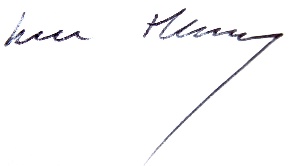 Leona HollowayFurther contactsElizabeth Levesque
Manager, Victorian Deaf Education Institute
Department of Education and Training, Victoria
levesque.elizabeth.m@edumail.vic.gov.au Harzita Hashim
Manager, VisionEd
Royal Institute for Deaf and Blind Children
harzita.hashim@ridbc.org.auShelley Pannier
Client Services Manager
Guide Dogs Victoria
shelleyp@guidedogsvictoria.com.auMarjorie Hawking
Administration Assistant
Round Table on Information Access for People with Print Disabilities, Inc.
admin@printdisability.orgTony Starkey
Manager, Government Relations & Accessibility
The Royal Society for the BlindTony.Starkey@rsb.org.auExecutive Officer
Monash University Human Research Ethics Committee (MUHREC) 
Room 111, Building 3e
Research Office
Monash University VIC 3800Tel: +61 3 9905 2052
Email: muhrec@monash.edu
Fax: +61 3 9905 3831